О внесении изменений в постановление администрации Верхнесалдинского городского округа от 29 апреля 2013 года № 1199 «О создании рабочей группы по определению границ прилегающих к некоторым организациям и объектам территорий, на которых не допускается розничная продажа алкогольной продукции в Верхнесалдинском городском округе»В связи с кадровыми изменениями в администрации Верхнесалдинского городского округа, Управлении образования Верхнесалдинского городского округа, руководствуясь решением Думы городского округа от 30 января 2013 года № 107 «Об утверждении Положения о муниципальных правовых актах Верхнесалдинского городского округа»,ПОСТАНОВЛЯЮ:1. Внести в постановление администрации Верхнесалдинского городского округа от 29 апреля 2013 года № 1199 «О создании рабочей группы по определению границ прилегающих к некоторым организациям и объектам территорий, на которых не допускается розничная продажа алкогольной продукции в Верхнесалдинском городском округе», следующие изменения:1)  состав рабочей группы  по определению границ прилегающих к некоторым организациям и объектам территорий, на которых не допускается розничная продажа алкогольной продукции в Верхнесалдинском городском округе изложить в новой редакции (прилагается);2)  в Положении о рабочей группе  по определению границ  прилегающих к некоторым организациям и объектам территорий, на которых не допускается розничная продажа алкогольной в Верхнесалдинском городском округе пункт 10 изложить в следующей редакции:«10. Заседания Рабочей группы проводятся по мере необходимости. При размещении новых организаций и объектов, границы прилегающих к ним территорий определяются в срок не более двух месяцев с момента, как стало известно об их размещении (открытии).». Настоящее постановление опубликовать в официальном печатном издании и разместить на официальном сайте городского округа.Контроль за выполнением настоящего постановления возложить на первого заместителя главы администрации по экономике И.В. Туркину.Глава администрации городского округа					       И.В. ОленевСОСТАВрабочей группы по определению границ прилегающих к некоторым организациям и объектам территорий, на которых не допускается розничная продажа алкогольной продукции в Верхнесалдинском городском округе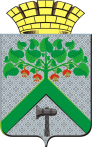 АДМИНИСТРАЦИЯВЕРХНЕСАЛДИНСКОГО ГОРОДСКОГО  ОКРУГАПОСТАНОВЛЕНИЕАДМИНИСТРАЦИЯВЕРХНЕСАЛДИНСКОГО ГОРОДСКОГО  ОКРУГАПОСТАНОВЛЕНИЕАДМИНИСТРАЦИЯВЕРХНЕСАЛДИНСКОГО ГОРОДСКОГО  ОКРУГАПОСТАНОВЛЕНИЕот___25.09.2014___ №___2992___г. Верхняя СалдаУТВЕРЖДЕНпостановлением администрации Верхнесалдинского городского округаот _____25,09,2014_______ № __2992___«О внесении изменений в постановление администрации Верхнесалдинского городского округа от 29 апреля 2013 года № 1199 «О создании рабочей группы по определению границ прилегающих к некоторым организациям и объектам территорий, на которых не допускается розничная продажа алкогольной продукции в Верхнесалдинском городском округе»ОЛЕНЕВИгорь Владимировичглава администрации городского округа, председатель рабочей группыТУРКИНАИрина Викторовнапервый заместитель главы администрации по экономике, заместитель председателя рабочей группыБАРЫШНИКОВАТатьяна Алексеевнаведущий специалист отдела по экономике, секретарь Члены рабочей группы:БАХТИНАЕкатерина Ренатовназаведующий отделом архитектуры и градостроительстваБУРКОВАИрина Юрьевнаглавный специалист Управления образования (по согласованию)ВЕРБАХЕвгения Сергеевназаместитель главы администрации по управлению социальной сферойИВАНОВАНаталья Ивановнадиректор МБОУ «Средняя общеобразовательная школа № 6» (по согласованию)ПОДСЕКАЕВДмитрий Николаевичпредставитель Некоммерческого партнерства по защите прав граждан и предпринимателей «Титановый град» (по согласованию)РЕПЯШЕНКОЮрий Алексеевичначальник участковых уполномоченных полиции и по делам несовершеннолетних МО МВД России «Верхнесалдинский», подполковник полиции (по согласованию)СЕМЕНЦОВ Владимир Сергеевич представитель Верхнесалдинского филиала «Свердловского областного Союза промышленников и предпринимателей» (по согласованию)СИНЕЛЬНИКОВААнна Николаевнаначальник юридического отделаШИБАЕВГеннадий Александровичдепутат Думы Верхнесалдинского городского округа (по согласованию)